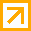 	​​ ЕВРАЗИЙСКАЯ ЭКОНОМИЧЕСКАЯ КОМИССИЯКОЛЛЕГИЯ Р Е Ш Е Н И ЕО внесении изменений в единую Товарную номенклатуру 
внешнеэкономической деятельности Таможенного союза и Единый 
таможенный тариф Таможенного союза в отношении заготовок для 
контактных линз и Решение Коллегии Евразийской экономической 
комиссии от 5 марта 2013 г. № 28Коллегия Евразийской экономической комиссии р е ш и л а:1. Одобрить проект решения Совета Евразийской экономической комиссии «О внесении изменений в единую Товарную номенклатуру внешнеэкономической деятельности Таможенного союза и Единый таможенный тариф Таможенного союза в отношении заготовок для контактных линз и внести его для рассмотрения на очередном заседании Совета Евразийской экономической комиссии.2. В пунктах 1, 3 и 7 перечня продукции (изделий), в отношении которой подача таможенной декларации сопровождается представлением документа об оценке (подтверждении) соответствия требованиям технического регламента Таможенного союза «О безопасности продукции, предназначенной для детей и подростков» (ТР ТС 007/2011), утвержденного Решением Коллегии Евразийской экономической комиссии от 5 марта 2013 г. № 28, слова «из 3926 90 970 7» заменить словами «из 3926 90 970 9».3. Настоящее Решение вступает в силу с даты вступления в силу решения Совета Евразийской экономической комиссии, указанного в пункте 1 настоящего Решения.